UJIAN AKHIR SEKOLAH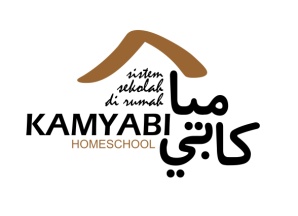 SEMESTER 2 TAHUN 2013/2014Pelajaran	: IPsWaktu	: 90 MenitKelas		: II (dua)PETUNJUK1. Sebelum mengerjakan baca Surat Al Fatihah, shalawat kepada Nabi SAW, dan Berdoa2. Baca Soal dengan tenang dan teliti3. Kerjakan Ujian sesuai waktu yang ditentukan dengan jujurI. Berilah tanda  silang (X) pada salah satu huruf a, b, atau c pada jawaban yang benar !

1. Surat tanda lulus sekolah adalah ….
A.  Ijazah     B. KTP    C. SIM

2. Orang tua perempuan dari ayah kita memanggilnya ….
A. Kakek     B. Paman    C. Nenek

3. Yang wajib mencari nafkah untuk keluarga adalah ….
A. Ibu     B. Ayah    C. Anak

4. Dengan kerja sama pekerjaan berat akan terasa ….
A. Tetap berat    B. ringan    C. lama

5. Kumpulan foto di simpan di ….
A. Album     B. Ember    C. Dompet

6. Yang melahirkan kita adalah ….
A. Ayah     B. Nenek    C. Ibu

7. Salah satu pengalaman siswa melakukan kegiatan bersama tetangga di antaranya ….
A. Membersihkan lingkungan
B. Mencari nafkah
C. Bermain

8. Untuk menjaga keamanan lingkungan, maka setiap warga harus melaksanakan ….
A. jalan – jalan    B. ronda malam   C. pertemuan

9. Bu Emi tugasnya mengajar di sekolah .
Bu Emi adalah seorang ….
A. Polisi     B. Guru    C. Dokter

10. Tugas utama sebagai ibu adalah ….
A. Mengurus rumah tangga
B. Mencari nafkah
C. Bermain

     
II. Isilah titik – titik di bawah ini dengan benar  !

1. Koleksi lukisan di simpan atau di pajang di ….
2. Ibu mempunyai peran sebagai … suami
3. Tugas anak di rumah adalah membantu pekerjaan rumah di antaranya menyapu, mengepel, dan ….
4. Kemanan dan ketertiban lingkungan merupakan tanggung jawab ….
5. Salah satu peristiwa yang menyedihkan adalah ….
6. Peran ibu mengurus rumah tangga, selain itu ibu juga berperan …. Anak di rumah
7. Sebelum dan sesudah makan kita harus mencuci ….
8. Membantu pekerjaan orang lain merupakan perilaku yang ….
9. Perhiasan termasuk benda ….
10. Ayah berkedudukan sebagai kepala ….

III. Jawablah pertanyaan – pertanyaan di bawah ini dengan benar   !

1. Tuliskan 2 macam peristiwa   !
2. Tuliskan 2 (dua ) macam kegiatan yang kamu lakukan sebelum pergi ke sekolah ?
3. Tulislah susunan dari keluarga inti   !
4. Tuliskan 3 (tiga) macam alat – alat yang di gunakan dalam kerja bakti untuk kebersihan  lingkungan  !
5. Apa yang harus kita lakukan bila ada tetangga kita yang meninggal dunia  ?